                                                                                                                                                                                    FUNDACIÓN MADRE MARÍA JOSÉ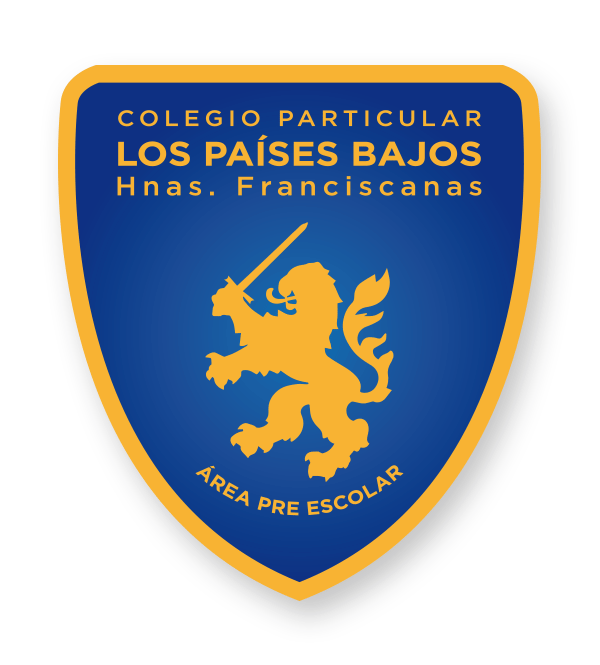 ESCUELA LOS PAÍSES BAJOSFORMULARIO POSTULACIÓN A BECA AÑO ESCOLAR 2021FORMULARIO POSTULACIÓN A BECA AÑO ESCOLAR 2021FORMULARIO POSTULACIÓN A BECA AÑO ESCOLAR 20211Datos alumno:Nombre completoCédula de IdentidadCursoDirección2Datos Tutor económico:Nombre completoCédula de IdentidadParentesco alumno (a)DirecciónTeléfonoCorreo electrónico3Identificación del grupo familiarNombreParentescoActividad u ocupaciónIngreso mensual4Situación de ViviendaArriendaPropiaAllegadosOtra 5Antecedentes de Salud del grupo familiarAntecedentes de Salud del grupo familiarEn caso de existir alguna enfermedad crónica, catastrófica, invalides, discapacidad u otra, deberá adjuntar certificado médico correspondiente.En caso de existir alguna enfermedad crónica, catastrófica, invalides, discapacidad u otra, deberá adjuntar certificado médico correspondiente.En caso de existir alguna enfermedad crónica, catastrófica, invalides, discapacidad u otra, deberá adjuntar certificado médico correspondiente.En caso de existir alguna enfermedad crónica, catastrófica, invalides, discapacidad u otra, deberá adjuntar certificado médico correspondiente.En caso de existir alguna enfermedad crónica, catastrófica, invalides, discapacidad u otra, deberá adjuntar certificado médico correspondiente.6Detalle de gastos mensualesViviendaServicios básicos (luz, agua, etc.)AlimentaciónSaludDeudas financierasDeudas comercialesMovilizaciónEducaciónOtros (especificar)Total gastos